ВАЖНОБУХГАЛТЕРСКАЯ ОТЧЕТНОСТЬ                     ТОЛЬКО  В ЭЛЕКТРОННОМ ВИДЕС 1 января 2020 года:отменена обязанность представлять отчетность в Росстат;вся годовая бухгалтерская отчетность представляется в налоговые органы только в виде электронного документа через операторов электронного документооборота.Перечень операторов электронного документооборота размещен на информационном стенде Вашей Инспекции.Если Вы субъект малого предпринимательства (среднесписочная численность не более 100 человек и доход не более 800 млн руб.), то бухгалтерская отчетность представляется Вами:в  2020 году – в виде электронного документа через оператора электронного документооборота или в виде бумажного документа;с 2021 года  - только в электронном виде через оператора электронного документооборота.Основание: Закон от 06.12.2011 № 402-ФЗ (с изменениями)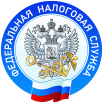 УПРАВЛЕНИЕ ФЕДЕРАЛЬНОЙНАЛОГОВОЙ СЛУЖБЫ ПО ОРЕНБУРГСКОЙ ОБЛАСТИТелефон 8-800-222-2222www.nalog.ru                 Подпись                 Дата 16.09.2019         